a..:::.	=..-kule	onlumini               tünel;3J	nakli e	• -	i i	O a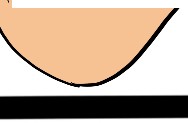 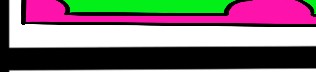 0lku	-	konu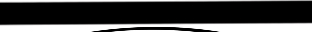  utmak	:=------alim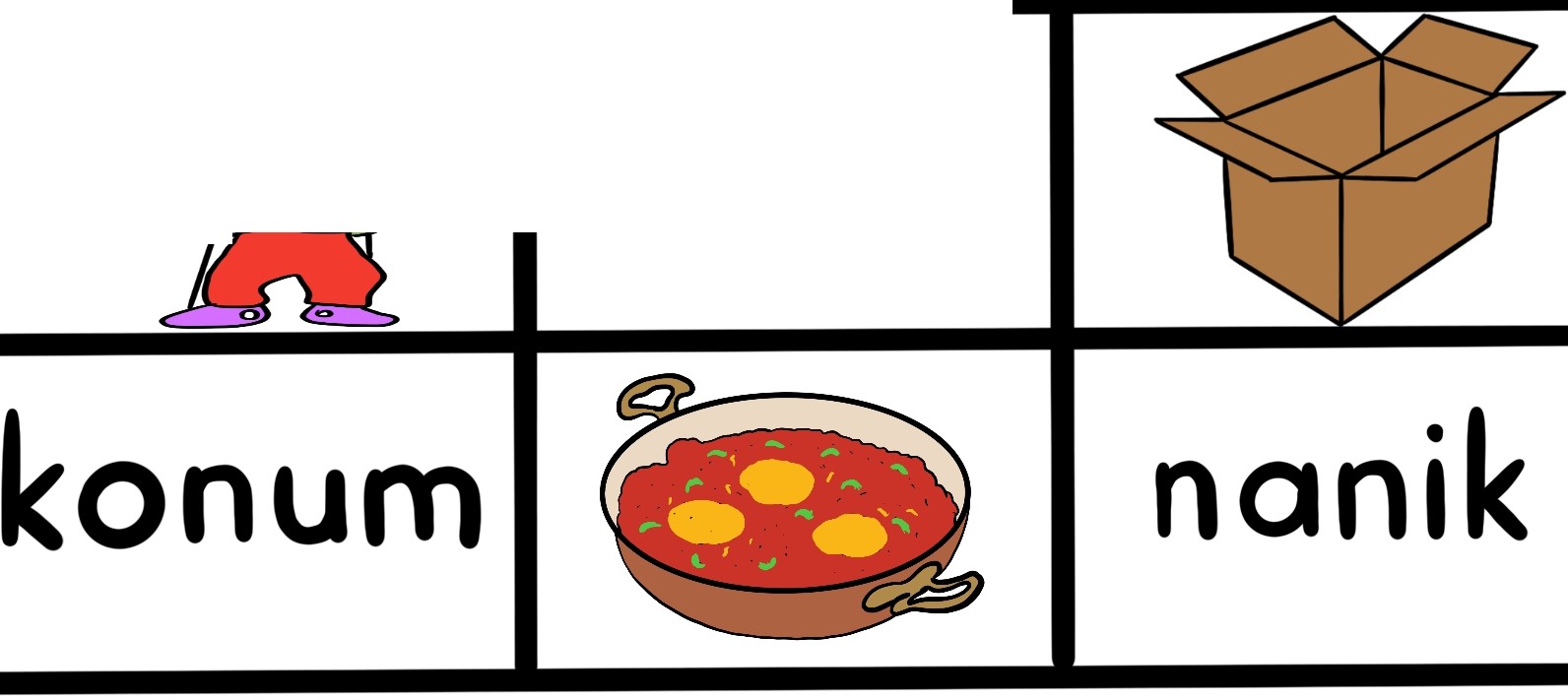 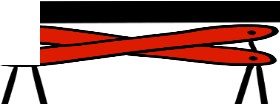 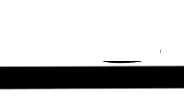 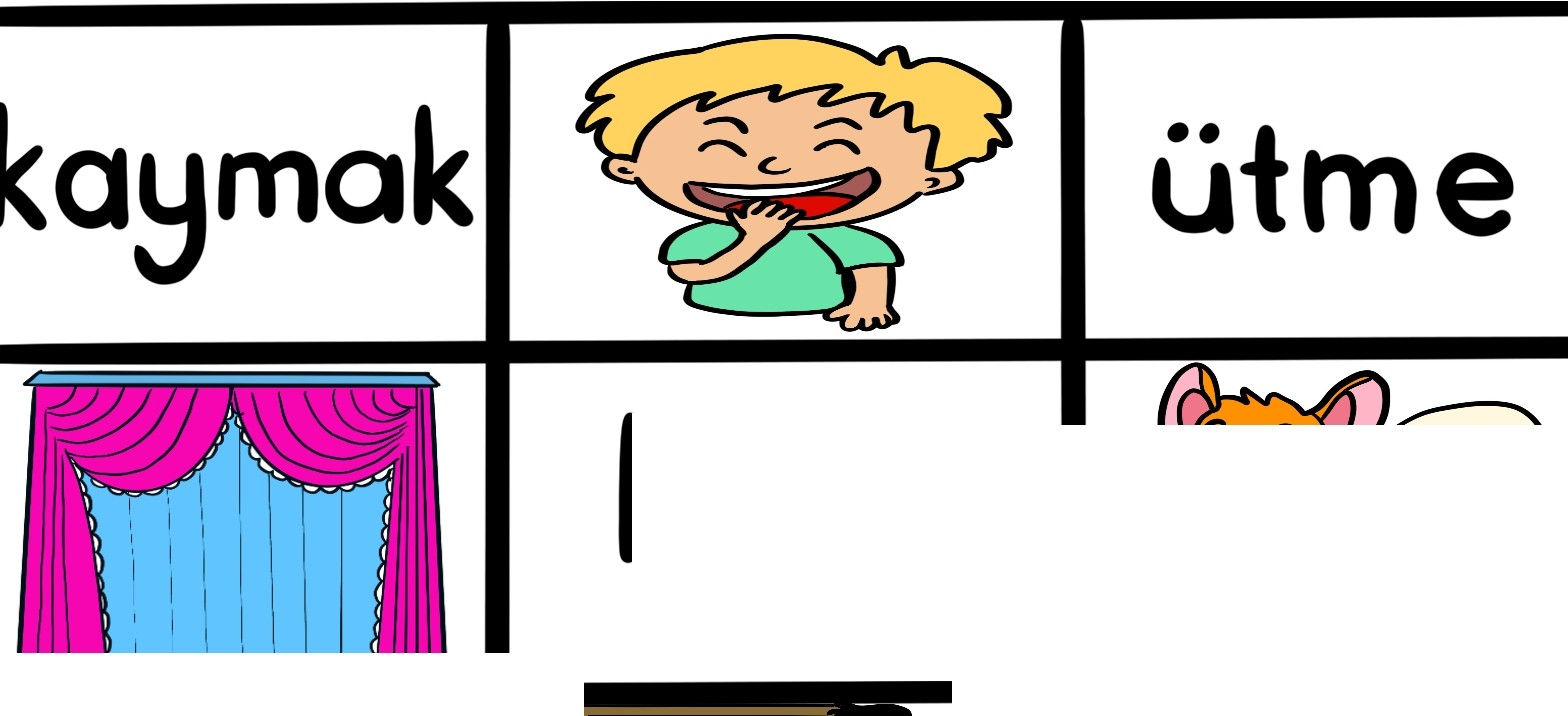 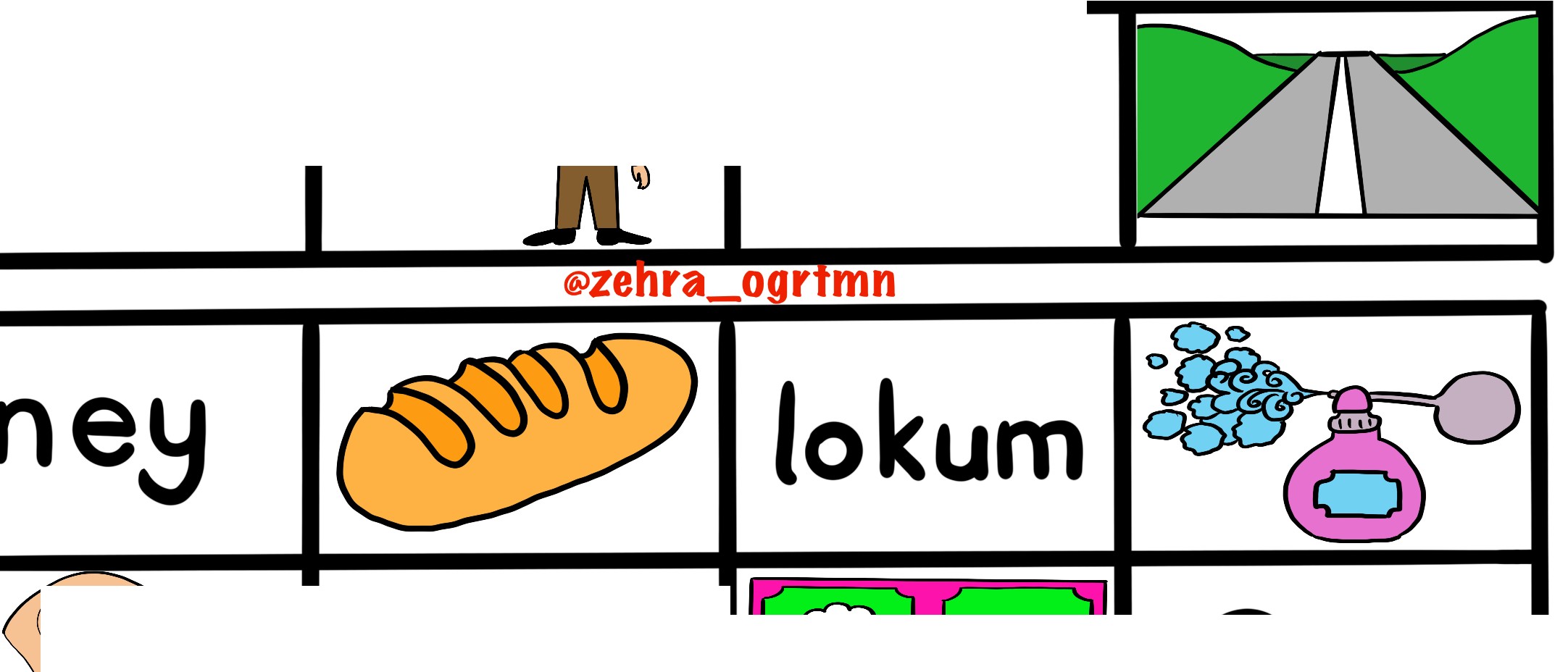 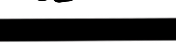 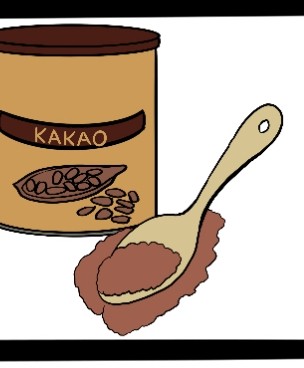 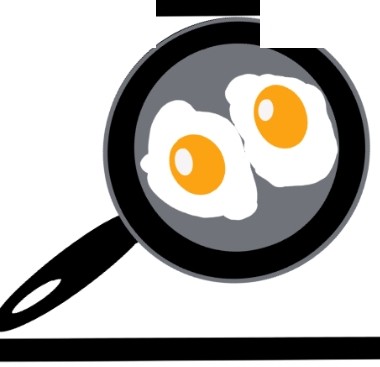 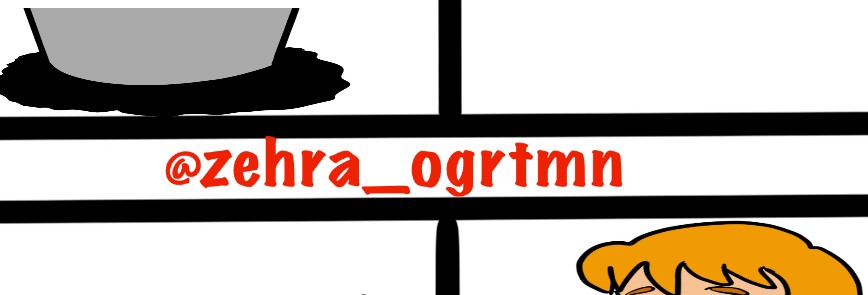 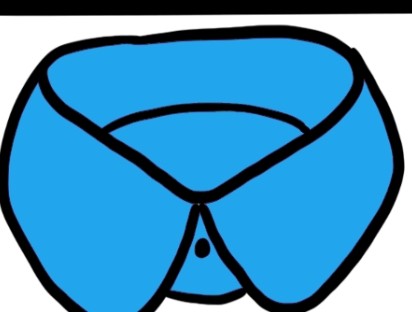 .......  -----........ 111111111111!!!Ummet	:	Emel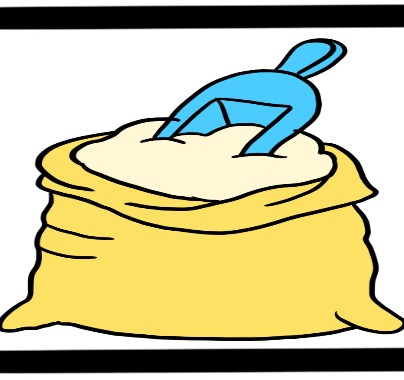 mU{k	 eleketli	_..._ -.-.'-,1a etUnlU	·	 etkin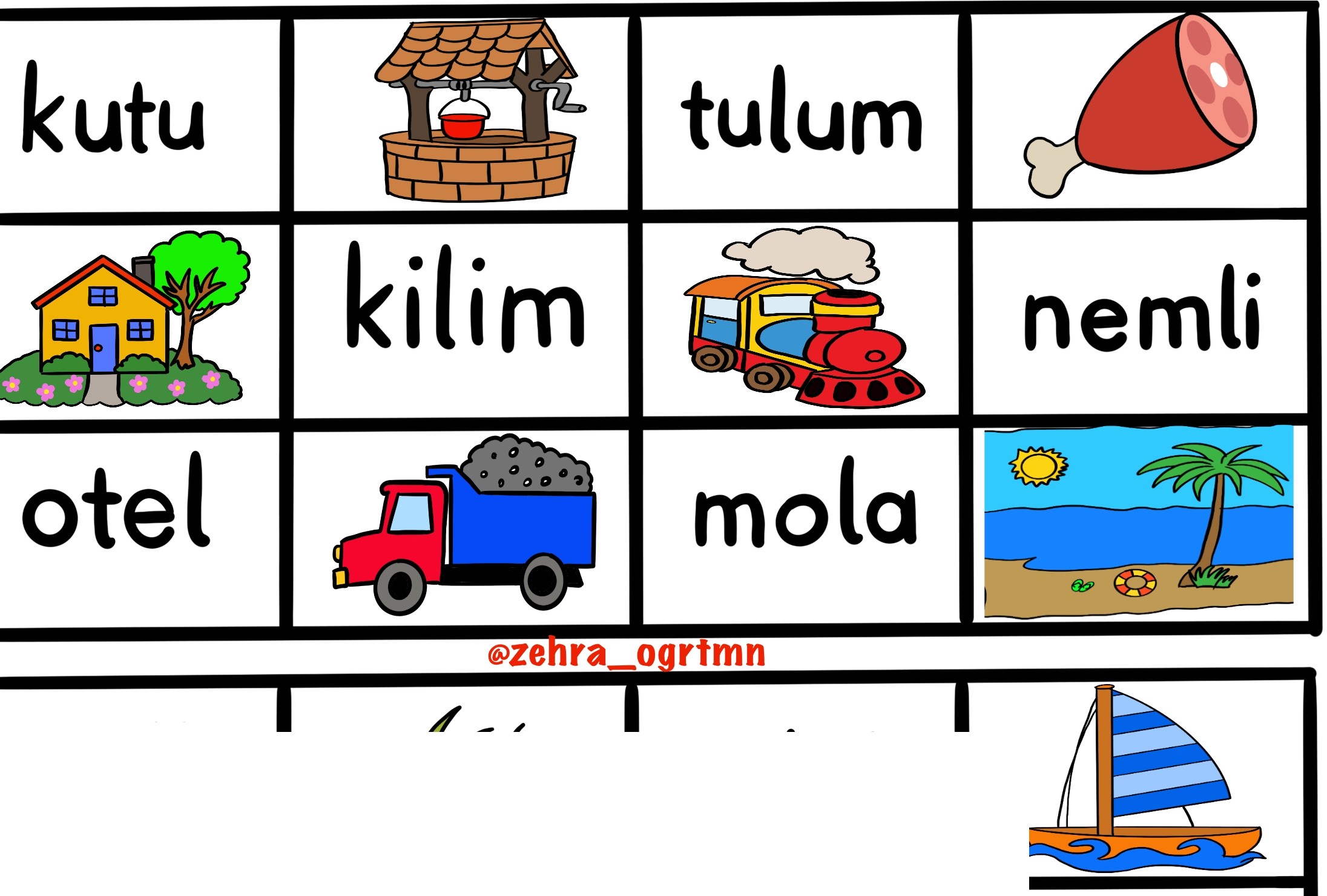 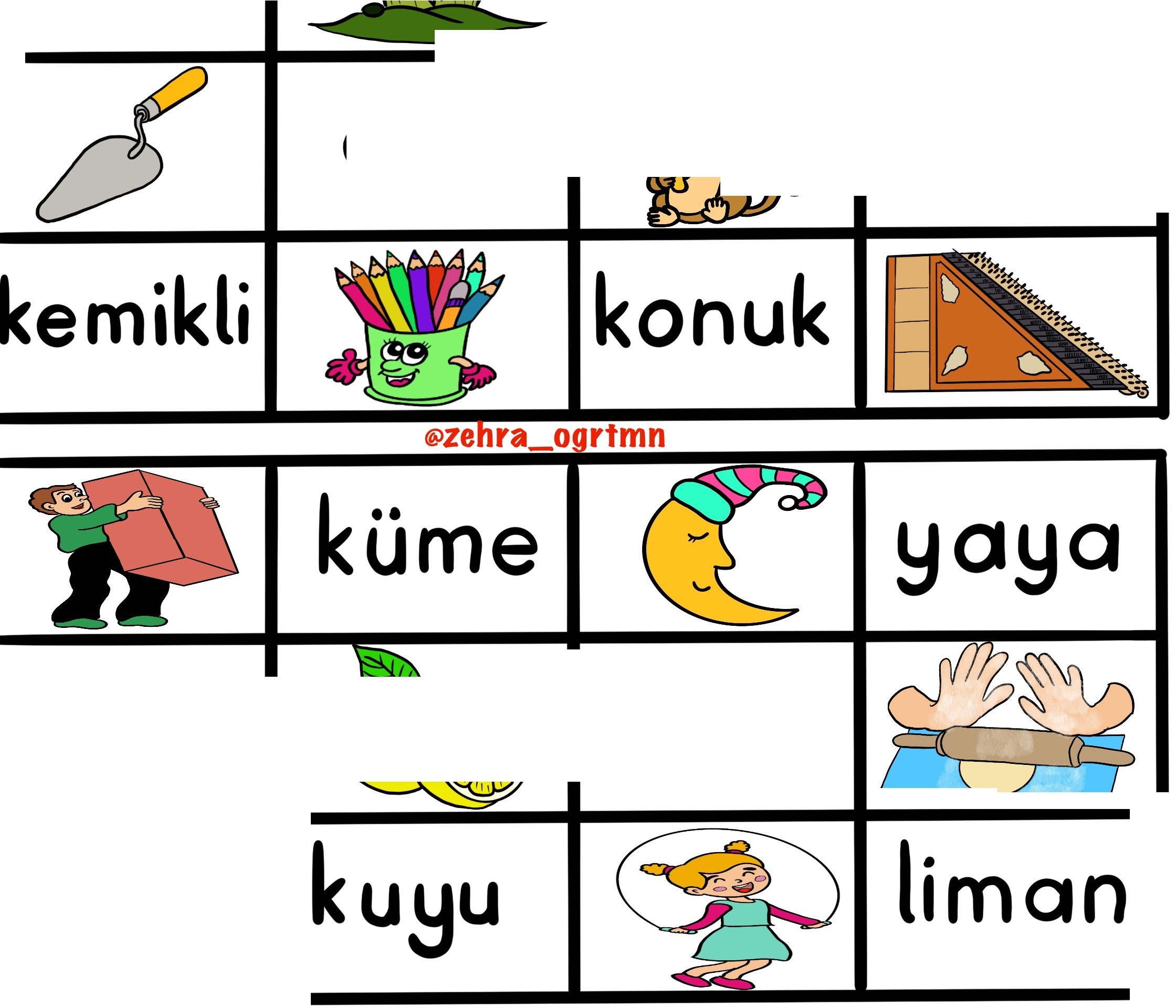 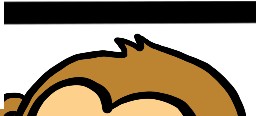 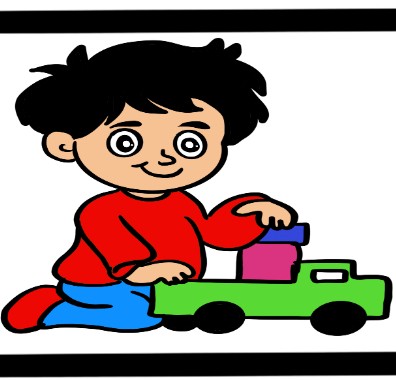 <---.......::::@zenra_ogrtmn@zebra	o irtmn	 	@zebra	oartmn@zebra	o irtmn	 	 UkUnlUkUmelimonO!:Jetkinyayaunluo unku uatfaliman